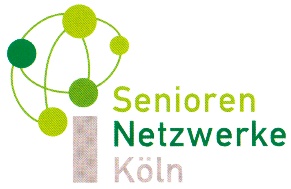 SeniorenNetzwerk Lindenthal c/o Servicestelle selbstorganisierter SeniorenNetzwerke
Sabine Kistner-Bahr, Marsilstein 4-6, 50676 Köln
 Email: servicestelle-selbstorganisierte@seniorennetzwerke-koeln.deTel: 0157 77 918 134Köln, den 29.02.2024Liebe Netzwerkerinnen und Netzwerker,Die nächsten Treffen von 10 – 12 Uhr im Annastübchen, Herderstraße:Dienstag, 05. März 2024	Thema: Finanzen im Alter, Referent: Günther Thurau
Dienstag, 02. April 2024 	Thema: Entwicklung der japanischen Falttechnik Origami, 
Referent: Günter SchwichtenbergDienstag, 07. Mai 2024	Thema: Wohnen im Alter, angefragtIm Seniorentreff in der Palanter Straße 13 finden folgende Aktivitäten statt:Schachgruppe			jeden Dienstag 13 – 16.30 Uhr
Info und Anmeldung: Herr Dase, Tel: 0151-20568509, Email: h.dase@gmx.deDoppelkopf (Herr Stein) 		14-tägig mittwochs 14-17 Uhr 
06.03./ 20.03./ 03.04./ 17.04./ 08.05./ 22.05./ 05.06./ 19.06./ 03.07./ 17.07.2024Scrabble Treff				jeden 2. und 4. Montag im Monat 
                                                	17 – 19 Uhr (ohne Anmeldung, einfach hingehen)
Frühstückstreff			jeden 1. Sonntag im Monat 
Info und Anmeldung  Barbara Bernmüller, TEL 0221-442631 odr bei Anna Marie Lehmann, Tel: 0157-79261065
                                      Die Kontaktdaten zu den Kolleginnen der SenioreNetzwerke:Sülz: 	Finny Breitbach: Tel: 0221-66007-192, Mobil: 0151-590 23 406, 
Mail: finny.breitbach@asb-koeln.deKlettenberg:	Karin Matzner, Tel: 0176-158 340 73, Mail: karin.matzner@diakonie-koeln.deMit freundlichen GrüßenSabine Kistner-Bahr